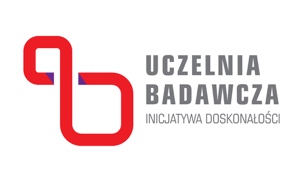 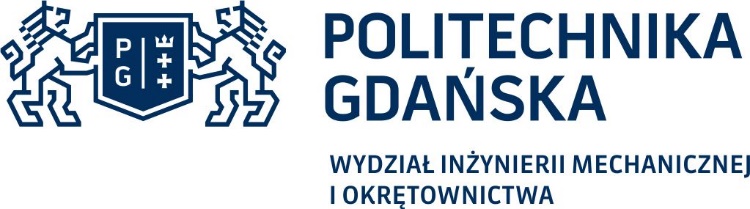 Gdańsk, dnia xx-xx-20xxSprawozdanie z realizacji praktyki obowiązkowej/dodatkowejImię i Nazwisko Studenta:Numer albumu:Kierunek:Specjalność:Semestr:Studia Stacjonarne/Niestacjonarne I/II stopnia:Nazwa zakładu pracy (firmy):Termin realizacji praktyki:E–mail:Opiekun praktyk ze strony zakładu pracy (firmy):Pełnomocnika Dziekana ds. Praktyk Zawodowych:Charakterystyka firmy (opis firmy, czym się zajmuje, realizowane projekty itp.)2. Plan praktyk (uzupełnić na podstawie indywidualnego programu praktyki zawodowej)3. Tygodniowy opis realizacji praktyki (w opisie tygodniowym powinien znaleźć się opis realizowanych zadań ze zdjęciami (jeżeli to możliwe)Tydzień 1Tydzień 2Tydzień 3Tydzień 44. Podsumowanie realizacji praktyki (czy program praktyk został zrealizowany i w jakim zakresie)5. Wnioski z odbytej praktyki (opis czy praktyka się podobała tak/nie, jakie umiejętności zdobyło się na praktyce a jakie umiejętności zdobyte na uczelni przydały się podczas realizacji praktyki. Opis realizowanych najciekawszych projektów).                                                                                                                                    Data i podpis studenta .........................................